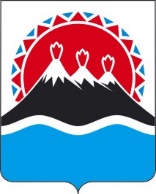 П О С Т А Н О В Л Е Н И ЕПРАВИТЕЛЬСТВАКАМЧАТСКОГО КРАЯУчитывая экспертное заключение Управления Министерства юстиции Российской Федерации по Камчатскому краю от 01.08.2023 № МинЮст-273ПРАВИТЕЛЬСТВО ПОСТАНОВЛЯЕТ:Внести следующие изменения в приложение к постановлению Правительства Камчатского края от 01.02.2022 № 46-П «Об утверждении Положения о региональном государственном строительном надзоре в Камчатском крае»:пункт 4 части 50 исключить;в абзаце 1 части 95 слова «пунктами 1, 3-5» заменить словами «пунктами 1, 3 и 4»;подпункт «г» пункта 1 части 130 исключить.Настоящее постановление вступает в силу после дня его официального опубликования.[Дата регистрации] № [Номер документа]г. Петропавловск-КамчатскийО внесении изменений в постановление Правительства Камчатского края от 01.02.2022 № 46-П «Об утверждении Положения о региональном государственном строительном надзоре в Камчатском крае»Председатель Правительства Камчатского края[горизонтальный штамп подписи 1]Е.А. Чекин